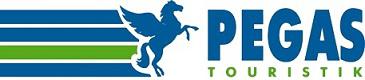 ПАМ'ЯТКА ТУРИСТІВ, ЩО ВИЇЖДЖАЮТЬ ДО ЄГИПТУВаша подорож починається з авіаційного перельоту до місця відпочинку. Термінал аеропорту, з якого буде відбуватися Ваш переліт, зазначений в авіаквитку. Його також можна уточнити у агента, що продав Вам туристичні послуги.УВАГА! Обов'язково уточнюйте розклад за день до вильоту!Реєстрація на рейс починається за 2 години і закінчується за 40 хвилин до вильоту!Переконливо просимо не забувати необхідні для Вашої подорожі документи, зокрема:діючий закордонний паспорт;страховий поліс;ваучер туристичний і готельний;авіаквитки та інші проїзні документи;нотаріально завірений дозвіл на виїзд за кордон дітей до 16 років від кожного з батьків, які не беруть участі в поїздці, і свідоцтво про народження дитини (копії документів не допускаються!) і ін.ДОКУМЕНТИ В АЕРОПОРТУ ВИЛЬОТУ НЕ ВИДАЮТЬСЯ!Звертаємо Вашу увагу:Пасажири в стані алкогольного сп'яніння на борт ПС не допускаються.На борту ПС носіння масок є обов'язковою вимогою на всіх етапах польоту.Телефони екстреного зв'язку з вильотів з аеропортів України (активуються за 2 години до вильоту):В АЕРОПОРТУ ВИЛЬОТУ:На стійці реєстрації Вашого рейсу необхідно надати паспорт, а в деяких випадках і авіаквиток. Інформація про пасажирів знаходиться в електронних списках авіакомпанії.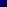 Після проходження процедури реєстрації пасажиру видається посадковий талон. Далі туристам слід самостійно пройти паспортний і митний контроль.Інформацію про правила роботи аеропорту можна дізнатися в сервісній довідці або у співробітника аеропорту. Проблеми реєстрації або перереєстрації пасажирів на авіарейси - це прерогатива працівників аеропорту і авіакомпанії - співробітники компанії Пегас Туристік до цього ніякого відношення не мають.Якщо Ви несвоєчасно прибудете на реєстрацію рейсу, авіакомпанія має право не прийняти Вас на борт літака. У цьому випадку Ваш квиток на чартерний рейс анулюється, поверненню і перебронювання він не підлягає. Вам необхідно за власні кошти придбати нові квитки, якщо вони є в наявності.Вивчіть викладені в авіаквитку умови і правила перевезення пасажирів і багажу . Чи не провозите Ви у ручній поклажі ножі, ножиці (манікюрний набір) та будь-які інші заборонені до перевезення предмети.Безкоштовно провозиться багаж на кожного пасажира економічного класу - вказується в авіаквитку. Багаж що перевищує норму оплачується додатково за тарифами авіаперевізника. Про особливості авіаперельоту дітей, а також провезення особливих категорій багажу (в т.ч. тварин) просимо уточнювати при придбанні туру.Авіакомпанія несе відповідальність за здійснення авіаперевезення, керуючись Правилами пасажирських перевезень. За зобов'язаннями Авіакомпанії за перенесення дати вильоту, затримку рейсу, збереження багажу, відповідно до законодавства України, наша Компанія відповідальності не несе.Відповідно до чинного законодавства України при перетині кордону громадянам дозволено без заповнення митної декларації вивозити грошові кошти (іноземну валюту, гривні, дорожні чеки) еквівалентні 10.000 євро. Обов'язковому письмовому декларуванню підлягає вивезення суми (іноземна валюта, гривні, дорожні чеки), яка перевищує 10.000 євро.Телефон «гарячої лінії» прикордонного контролю: +38 044 527-63-63.Телефон «гарячої лінії» митного контролю: +38 044 281-73-79.Телефон «гарячої лінії» авіабезпеки: +38 063 980-64-38.Просимо прийняти до відома:Згідно з українським законодавством при виїзді дитини до 16 років за кордон у супроводі одного з батьків вимагається дозвіл на виїзд від другого з батьків. У разі виїзду дитини з супроводжуючими особами дозвіл потрібно від обох батьків. Дозвіл оформляється у нотаріуса, вказуються паспортні дані дозволяє, ступінь спорідненості і дані особи, яка супроводжує дитину, терміни і країна, в яку їде дитина.Усі громадяни України, зокрема неповнолітні (діти), зобов'язані мати власний закордонний паспорт.Проїзний документ дитини не видається з 1 квітня 2015 року та, відповідно, не вносяться відомості про дітей до паспортів батьків. У такому випадку неповнолітні діти, відомості про яких внесені до одного з батьків, мають право перетинати державний кордон України за цим документом до закінчення терміну його дії.Якщо з дитиною подорожує мама, яка виховує дитину одна, то, крім своїх документів і документів дитини, їй додатково необхідно отримати витяг (укр. - «витяг») з державного реєстру актів цивільного стану (РАЦС) про свій статус одинокої матері.Якщо батько вивозить за кордон дитини, вписаного в його закордонний паспорт, то повернутися він повинен тільки разом з дитиною.разі відсутності дитини при проходженні кордону, батько не буде пропущений через паспортний контроль. Якщо дитина залишається в країні відпочинку без батьків, то йому має бути принаймні один закордонний паспорт.ПРАВИЛА ВИЇЗДУ. ВІЗА І ПАСПОРТ. Громадянам України для в'їзду в Єгипет з метою туризму віза оформляється по прильоту в країну. По прильоту в аеропорту Шарм Ель Шейха, Хургади або Таби необхідно придбати візу вартістю 25 доларів США. Віза дає право на одноразовий в'їзд та безперервне перебування в країні протягом одного місяця (30 днів).Для оформлення візи необхідний закордонний паспорт, термін дії якого не менше 6 місяців з дня закінчення поїздки і наявність в паспорті двох чистих сторінок «Visas».По прильоту в аеропорт Шарм эль Шейха туристи можуть не купувати візу, а отримати в загранпаспорт штамп SINAI ONLY. Даний штамп надає право туристам перебувати тільки на території Синайського півострова до 14 днів (13 ночей). При порушенні правил візового режиму (перебування більше 14 днів) туристи мають сплатити штраф орієнтовно 60-70 USD (в національній валюті на день сплати).Для оформлення візи по прильоту в аеропорту необхідно надати:Закордонний паспорт (термін дії паспорта повинен бути більше 6-ти місяців з дня закінчення запланованого туру).Імміграційна картка (видає гід приймаючої компанії), яка заповнюється в аеропорту. Картка заповнюється англійською мовою.Туристичний ваучер.Туристи, що прострочили візу, можуть вилетіти тільки регулярним рейсом, попередньо оплативши штраф.Туристи, які перебували в Єгипті більше 30 днів (навіть по заздалегідь оформленій візі в Консульстві Єгипту в Україні), можуть вилетіти з країни тільки регулярним рейсом!Туристам з дипломатичними або службовими (спец) паспортами необхідно оформляти візу заздалегідь через Консульський відділ Посольства Єгипту в Києві. Туристи без заздалегідь оформленої єгипетської візи не допускаються на територію країни і депортуються.Безвізовий транзит заборонений. Для українців обмежень на пересування по країні немає, проте поодинокі поїздки на південь країни, особливо в Луксор і Асуан, небажані.Для громадян інших країн можуть бути встановлені інші правила в'їзду, нерідко вони змінюються. Інформацію про правила візового оформлення, в'їзду в Єгипет для осіб, які не є громадянами України, можна отримати в Консульському відділі Посольства Арабської Республіки Єгипет в Києві, який розташований за адресою: м.Київ, вул. Обсерваторна, 19. Контактний номер: +38 (044) 272-13-27.В АЕРОПОРТУ ПРИЛЬОТУ. В аеропорту прибуття Ви повинні самостійно пройти паспортний, митний контроль і отримати свій багаж. На виході з терміналу Вас зустрічатиме гід приймаючої сторони з табличкою , на якій зображений логотип PEGAS Touristik . Він вкаже Вам номер автобуса, який доставить Вас до готелю. Уважно прослухайте інформацію, яку гід повідомить по дорозі до готелю.Переконливо просимо Вас серйозно поставитися до інформаційної зустрічі в готелі, час якої призначить Ваш гід. На цій зустрічі Ви отримаєте відомості про регіон, можливі екскурсії, заходи безпеки та іншу корисну інформацію. У кожному готелі є інформаційний стенд (папка) приймаючої сторони, на якому розміщується інформація про екскурсії, зворотній трансфер, виліт та ін. З будь-яких питань, що виникають в ході туру Ви можете зателефонувати гіду або в офіс приймаючої сторони за телефонами, вказаними на інфоборде (в папці) компанії.РОЗМІЩЕННЯ У ГОТЕЛІ. Відповідно до міжнародних правил розрахунковий час в готелях в 12:00 за місцевим часом. У день приїзду розселення в номери здійснюється після 14:00 . Розподіл номерів (переселення з номера в номер) є прерогативою адміністрації готелю. Рекомендується здавати ключ від номера на стійку реєстрації готелю, в разі його втрати довести до відома адміністрацію. Коштовності, гроші, документи краще зберігати в сейфі, який знаходиться в номері або на стійці реєстрації. За речі, не передані готелю на зберігання, адміністрація закладу відповідальності не несе.день виїзду до 12:00 необхідно звільнити свій номер і оплатити додаткові послуги: телефонні переговори, міні-бар, замовлення харчування і напоїв в номер, масаж і ін. Свій багаж Ви можете залишити в камері зберігання готелю і залишатися на території готелю до приїзду автобуса чи машини. Якщо Ви не здали номер до 12:00, вартість кімнати оплачується повністю за наступну добу.Просимо прийняти до відома:У кожному готелі формула "ALL INCLUSIVE" має свою особливість. Але існує правило, яке єдине для всіх готелів, - безкоштовні напої наливають, як правило, в стакани. Всі напої в пляшках оплачуються додатково. Найчастіше, замовлені Вами свіжовичавлені соки, морозиво і зварений кави - також за додаткову плату.При таких варіантах харчування, як напівпансіон, повний пансіон і «все включено у вартість» послуга, як правило, починає діяти в день прибуття з надання вечері і закінчується сніданком. У разі прибуття в нічні години вечеря не надається.Для відвідування ресторанів системи «А ля карт» потрібне попереднє резервування місць і додаткова оплата (включаючи багато готелів з системою харчування «все включено»). У кожному готелі можуть бути свої правила, нюанси рекомендуємо уточнити у гіда або службовців готелю.Не допускається приносити в ресторан готелю власні напої. Чи не дозволено виносити за межі ресторану продукти, узяті зі шведського столу.СТРАХОВИЙ ПОЛІС. Уважно ознайомтеся з умовами страхування, викладеними у Вашому страховому полісі. Якщо під час перебування на відпочинку Ви відчуєте нездужання або отримаєте травму, то Вашим першим кроком має бути дзвінок в центр невідкладної допомоги за телефонами, вказаними в страховому полісі.Скористатися безкоштовним способом повідомлення про страховий випадок можна на сайті асистанської компанії www.ldm-assistance.com При наявності хронічних захворювань рекомендуємо Вам завчасно проконсультуватися у Вашого лікаря з метою недопущення загострень при відвідуванні майбутнього туру. Врахуйте, що більшість видів медичного страхування поширюється тільки на нещасні випадки і раптові захворювання, що не носять хронічного характеру. В цьому випадку, якщо у Вас відбувається загострення Вашого хронічного захворювання, медична страховка допомогти Вам не зможе. Витрати на лікування за кордоном Вам доведеться оплачувати самостійно.У РАЗІ ВТРАТИ ПАСПОРТУ відразу ж обов'язково поінформуйте свого готельного гіда або старшого гіда в регіоні в якому відпочиваєте. Дотримуйтесь їх інструкцій.КОРИСНІ ТЕЛЕФОНИ: За всіма питаннями під час перебування на відпочинку звертайтеся до Вашого гіда, мобільний телефон якого розміщений на інформаційному стенді.ПРИЙМАЮЧА ОРГАНІЗАЦІЯ:Шарм-эль-Шейх: Egypt, Sharm El Sheikh, Delta Sharm, Zoo Street +201000060703Хургада: Egypt, Hurghada, El Sakala Sheraton Road +201000060723Посольство України в Єгипті: 50, Road 83,Maadi, Cairo +201000060702Телефон: +10 202 378-68-70, 378-68-71, 378-68-72Факс: +10 202 378-68-73ТЕЛЕФОНИ ПЕРШОЇ НЕОБХІДНОСТІ: поліція - 122, дорожня поліція - 128, туристична поліція - 126, швидка допомога - 123, пожежна служба - 180. Телефонний код Єгипту - 20, Каїра - 2.РЕКЛАМАЦІЇ. Якщо Ви вважаєте, що будь-які послуги Вам виявляються неналежним чином, ми рекомендуємо в першу чергу зв'язатися по телефону з гідом і / або офісом приймаючої сторони і / або агентством, де Ви придбали тур. У разі незадоволення претензії на місці Ви маєте право направити письмову претензію продавцеві туру.Будемо вдячні за будь-які відгуки про роботу нашої компаніїE-mail: info@pegast.com.uaРекомендуємо видати туристам пам'ятку по країні - Єгипет БАЖАЄМО ПРИЄМНОГО ВІДПОЧИНКУ!Київ:+38 (050) 353-00-09Харків, Запоріжжя:+38 (093) 425-25-60Одеса:+38 (050) 355-72-85Львів:+38 (096) 555-34-55